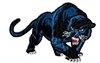 Heritage High SchoolAthleticsHeritage High SchoolHIPAA Contact Information FormIn order to assist you in uploading your child’s health information to Athletic Clearance, please complete this form.___________ Initial	Heritage High School is permitted to share/upload my child’s physical/medical information with Athletic clearance including sensitive information as stipulated by the State of Florida.Name of Parent (biological or adoptive) or Legal Guardian:  ________________________________Name of Child: ____________________________________________________________________Birthdate of Child: ______________________	Student Number: ________________________By law, we must remind you that Privacy & Security is not assured when sending information over unsecured email.  Heritage High School agrees never to sell your information.I understand that this authorization is in effect for the __________________ school year.______________________________		___________________________Parent/Guardian Signature				DateThis authorization is not valid for the request of copies of your child’s medical records.